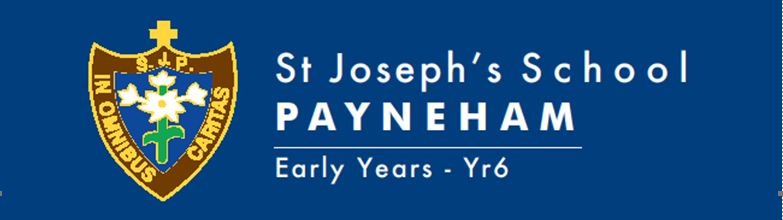 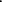 TERM THREE, 2021 OVERVIEW, YEAR 3Margaret Mcconnell and Angela ScarpantoniWelcome to the Term Three learning for the Year 3 class. This term we will be engaging in an inquiry unit based on Austarlia.  Student learning will focus on:Welcome to the Term Three learning for the Year 3 class. This term we will be engaging in an inquiry unit based on Austarlia.  Student learning will focus on:Religion (New Crossways)
New MITIOG (Made in the image of God)
Liturgical Year of the Church:  ReconciliationSacraments Of Initiation.
MITIOG
Human  Sexuality Personal identity and the different stages of personal growth and development.Physical developmental changes that occur from conception to old ageHow a foetus grows and develops.(More details will go home prior to the teaching of the unit.)Combined Class Mass:
WEEK:4  Wednesday 11th August 9:30am in the church.Child Protection Curriculum
Child Protection CurriculumKeeping safe                                                                Relationship CirclesEnglishWriting:
Report WritingDescriptive Writing
Spelling
Jolly Grammar Program Weekly Spelling testReading – Developing a Balanced Reader, with a focus on:Decoding / Comprehension / Fluency and PhrasingGuided Reading 
Read to self/Read to someoneComprehensionClass novel‘Read to self’ books / online resourcesMathematics Number facts Base 10MoneyFractionsScience Biological Science: Animal ClassificationActively engage in the 5 E’s of science to enhance learning and understanding: Engage, Explore, Explain, Elaborate, EvaluateHumanities and Social Sciences (HASS) –History /Geography -Civics and CitizenshipAustralian Environments and ClimatesAnimal Adaptations to their environments3 levels of Governments and their rolesHealth Drug EducationCommunicating and Interacting for Health and WellbeingContributing to healthy and active communities Being Healthy, Safe and ActivePhysical EducationMichael Musolino curriculum link
 Wednesday 3M   Friday 3SItalian (Emily Parrella curriculum link 3M Thursday3S ThursdayArtsVisual Arts: Artist Study: James RizziMusicEmma Hills curriculum link3M Thursday3S ThursdaySTEMNicholas Polvere curriculum link 3M Tuesday3S TuesdayInformation Technology 
Creating AnimationsIntroduce simple animation –  Power PointToonTastic Animation ProgramInvestigatingUsing the internet Open browserFind a specific locationCompletes a search using key words Explores features of web page hyperlinkEvaluate information useful/credible/accurateCites sources in a bibliography Using the School Intranet Able to access from school and homeCreating & Publishing to Seesaw/O365/ Onenote -Understands (ethical) responsibilities when publishing online Contributes to SeesawFamiliar with interface of Seesaw & 0365
Can edit/save text
Can upload file/imageIntegrated across the curriculum with focus on: Appropriate use of ICT, Problem Solving, Research, accessing a variety of software programs and multi media.Design and TechnologyPlan /Design/Construct/Evaluate a Diorama of the natural habitat of an Australian Animal.                   *Integrated with the Inquiry task and Information Report to be completed in English and Science topic, Animal Classification.SPECIAL EVENTS THIS TERMSPECIAL EVENTS THIS TERMMassesYear 3 Unit Mass  WEEK : 4   Wednesday 11th August 9:30am in the church.Assembly Weeks 3, 6 and 9 (please see Calendar for details)Excursions/IncursionsTBAPupil Free Days24th September, Term 3Parent/Teacher/Student DatesTuesday 27th July – Thursday 29th July

Week 6: Book Week “Old Worlds, New Worlds, Other Worlds” Week 7: Father’s Day 5th SeptemberSchool Photo Day – Frida7, 27th August (Week 6)Holidays23h September – 12th October 3pm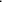 HOMEWORK FOCUS – HOW TO HELP AT HOMEHOMEWORK FOCUS – HOW TO HELP AT HOMESpellingLCSWC- learn words each nightComplete 5 interesting sentences (for the week) using correct punctuation, conjunctions, adjectives and verbs. Underline the word used.Reading Home reading for a minimum of 10-15 minutes. Please encourage and discuss with your child the content of the text they are reading. At this stage of development, we encourage the children to be reading for pleasure. It is of benefit for children to read a variety of materials for example: novels, recipes, informational texts, appropriate newspaper articles, web-based texts etc. Mathematics Consolidate Mathematics concepts using Studyladder program PODs created by class teachers.Times Tables and Division Facts Practise DailyOther At various times throughout the year your child will be given investigation tasks within the curriculum areas. Library Borrowing DayTuesdayUseful WebsitesStudyladder- (students have a login) literacy and numeracySunshine online (students have a log in) Literacy and E-BooksParent InformationSEESAWKey contact detailsmmcconnell@stjopayn.ctaholic.edu.auascarpantoni@stjopayn.catholic.edu.au